Year 3 and Year 4 Home Learning TasksWeek Beginning:  13th July 2020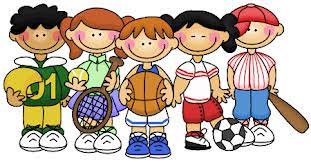 Lockdown Sports Day!Your task this week is to create your very own Sports Day at home! The Summer Term is the time when we all get together and have fun taking part in our school Sports Day. Unfortunately, we won’t get a chance to do this altogether this year. But ……  why not bring Sports Day into your household?   All you have to do is take part and have fun with your family. You could compete against your family- brothers, sisters, dad, mum, carers, grandparents or even the dog or cat! Take photos and videos and save them to your Hwb accounts or email them to your class teacher! If you’re lucky, you might see a video clip of your teacher completing an activity too!!There will be certificates for taking part and for the winners!The main idea is to have FUN with your family.If there is an activity that isn’t your strong point- use your growth mindset and try your best. You could also use this as a learning curve to practise a particular activity a little more. All of these activities listed below will help develop some form of PE skills e.g. strength, hand eye coordination, accuracy, speed, balance.You can choose a selection of the activities to complete over the week or you could try to do all the challenges in 1 day.Whichever activities you choose to do, you will get an automatic point, as it is the participation that counts. You’ll also get a chance to win a bonus point. Record your points on JiT or on a piece of paper if you would prefer and remember to upload a photo.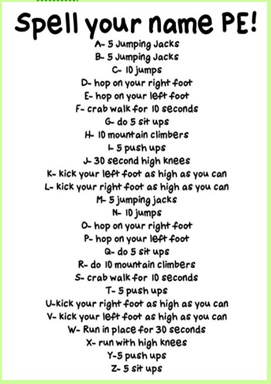 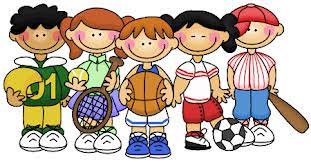 